Arbeitsplan Mathematik Klasse 9a+9b+9c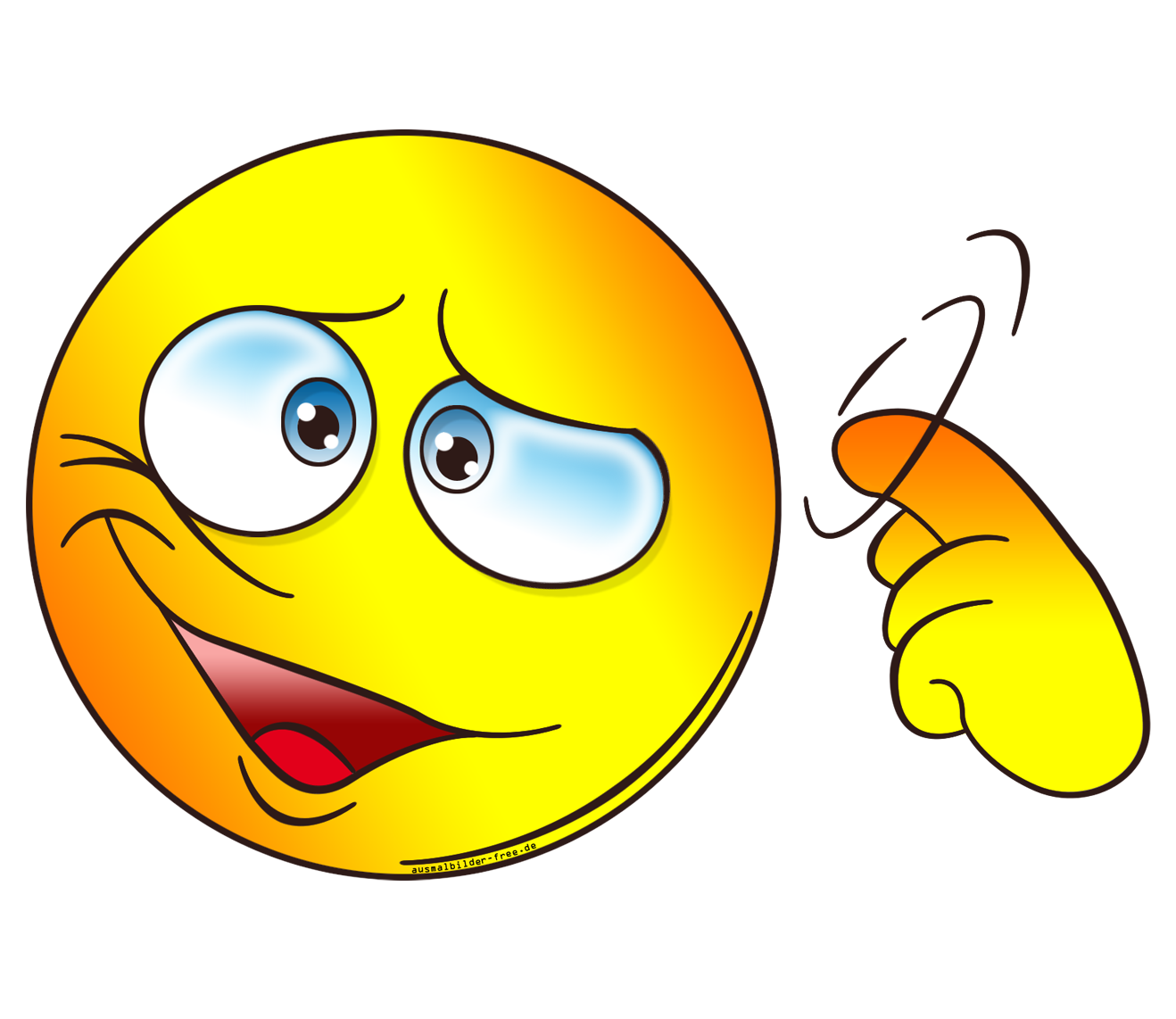 Arbeitsplan Mathematik Klasse 9a+9b+9cArbeitsplan Mathematik Klasse 9a+9b+9cArbeitsplan Mathematik Klasse 9a+9b+9cArbeitsplan Mathematik Klasse 9a+9b+9cArbeitsplan Mathematik Klasse 9a+9b+9cThema: Lineare Funktionen zuordnenThema: Lineare Funktionen zuordnenThema: Lineare Funktionen zuordnenThema: Lineare Funktionen zuordnenThema: Lineare Funktionen zuordnenThema: Lineare Funktionen zuordnenThema: Lineare Funktionen zuordnenThema: Lineare Funktionen zuordnenThema: Lineare Funktionen zuordnenThema: Lineare Funktionen zuordnen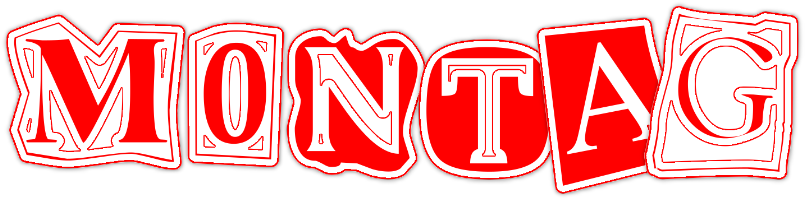 25.05.2020Präsenz-unterricht „Lineare Funktionen im Alltag erkennen“Verschiedene Darstellungen von Funktionen zuordnenVerschiedene Darstellungen von Funktionen zuordnen********** * * 25.05.2020Präsenz-unterricht „Lineare Funktionen im Alltag erkennen“Verschiedene Darstellungen von Funktionen zuordnenVerschiedene Darstellungen von Funktionen zuordnenFunktionsgleichungen bestimmen
Folie M2Funktionsgleichungen bestimmen
Folie M2Funktionsgleichungen bestimmen
Folie M2Funktionsgleichungen bestimmen
Folie M2Funktionsgleichungen bestimmen
Folie M2Funktionsgleichungen bestimmen
Folie M2Funktionsgleichungen bestimmen
Folie M2HausaufgabeTrimino – finde die passenden Darstellungen M3Trimino – finde die passenden Darstellungen M3Trimino – finde die passenden Darstellungen M3Trimino – finde die passenden Darstellungen M3Trimino – finde die passenden Darstellungen M3Trimino – finde die passenden Darstellungen M3Trimino – finde die passenden Darstellungen M3Trimino – finde die passenden Darstellungen M3Trimino – finde die passenden Darstellungen M3Trimino – finde die passenden Darstellungen M3Thema:  Darstellungsformen Linearer FunktionenThema:  Darstellungsformen Linearer FunktionenThema:  Darstellungsformen Linearer FunktionenThema:  Darstellungsformen Linearer FunktionenThema:  Darstellungsformen Linearer FunktionenThema:  Darstellungsformen Linearer FunktionenThema:  Darstellungsformen Linearer FunktionenThema:  Darstellungsformen Linearer FunktionenThema:  Darstellungsformen Linearer FunktionenThema:  Darstellungsformen Linearer Funktionen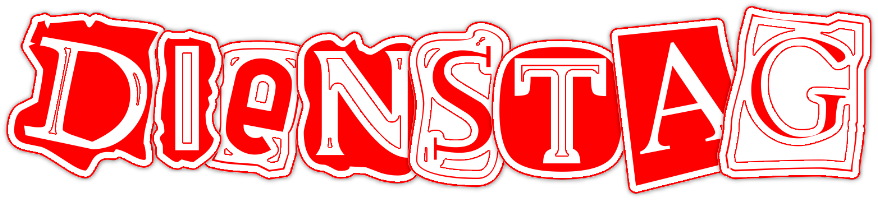 26.05.2020Übungen zur FestigungFunktionen erkennenFunktionen erkennen************* * 26.05.2020Übungen zur FestigungFunktionen erkennenFunktionen erkennen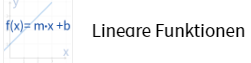 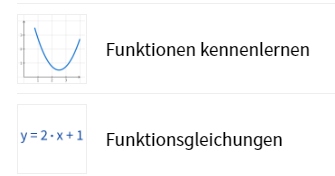 Darstellungs-formen beherrschen
M4Darstellungs-formen beherrschen
M4Thema:   Lineare Funktionen – in SachsituationenThema:   Lineare Funktionen – in SachsituationenThema:   Lineare Funktionen – in SachsituationenThema:   Lineare Funktionen – in SachsituationenThema:   Lineare Funktionen – in SachsituationenThema:   Lineare Funktionen – in SachsituationenThema:   Lineare Funktionen – in SachsituationenThema:   Lineare Funktionen – in SachsituationenThema:   Lineare Funktionen – in SachsituationenThema:   Lineare Funktionen – in Sachsituationen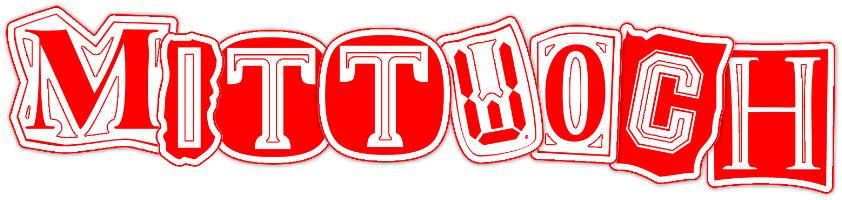 27.05.2020Präsenz-unterricht TextaufgabenTextaufgaben***************27.05.2020Präsenz-unterricht TextaufgabenTextaufgabenUnser SchokoladenverkaufsstandM6Unser SchokoladenverkaufsstandM6Unser SchokoladenverkaufsstandM6Unser SchokoladenverkaufsstandM6Unser SchokoladenverkaufsstandM6Unser SchokoladenverkaufsstandM6Unser SchokoladenverkaufsstandM6HausaufgabeM 8M 8M 8M 8M 8M 8M 8M 8M 8M 8Thema:  Lineare Funktionen TextaufgabenThema:  Lineare Funktionen TextaufgabenThema:  Lineare Funktionen TextaufgabenThema:  Lineare Funktionen TextaufgabenThema:  Lineare Funktionen TextaufgabenThema:  Lineare Funktionen TextaufgabenThema:  Lineare Funktionen TextaufgabenThema:  Lineare Funktionen TextaufgabenThema:  Lineare Funktionen TextaufgabenThema:  Lineare Funktionen Textaufgaben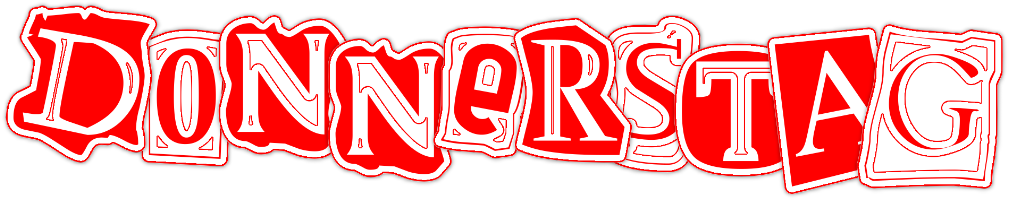 28.05.2020Übungen zu Textaufgaben***https://www.youtube.com/watch?v=d3gYzxcEa1g https://www.youtube.com/watch?v=F5q6jsc4x4Yhttps://www.youtube.com/watch?v=d3gYzxcEa1g https://www.youtube.com/watch?v=F5q6jsc4x4Yhttps://www.youtube.com/watch?v=d3gYzxcEa1g https://www.youtube.com/watch?v=F5q6jsc4x4Yhttps://www.youtube.com/watch?v=d3gYzxcEa1g https://www.youtube.com/watch?v=F5q6jsc4x4Yhttps://www.youtube.com/watch?v=d3gYzxcEa1g https://www.youtube.com/watch?v=F5q6jsc4x4Yhttps://www.youtube.com/watch?v=d3gYzxcEa1g https://www.youtube.com/watch?v=F5q6jsc4x4Yhttps://www.youtube.com/watch?v=d3gYzxcEa1g https://www.youtube.com/watch?v=F5q6jsc4x4Yhttps://www.youtube.com/watch?v=d3gYzxcEa1g https://www.youtube.com/watch?v=F5q6jsc4x4Y28.05.2020Übungen zu Textaufgaben**https://www.youtube.com/watch?v=F5q6jsc4x4Yhttps://www.youtube.com/watch?v=0OZEPFDgcSY https://www.youtube.com/watch?v=F5q6jsc4x4Yhttps://www.youtube.com/watch?v=0OZEPFDgcSY https://www.youtube.com/watch?v=F5q6jsc4x4Yhttps://www.youtube.com/watch?v=0OZEPFDgcSY https://www.youtube.com/watch?v=F5q6jsc4x4Yhttps://www.youtube.com/watch?v=0OZEPFDgcSY https://www.youtube.com/watch?v=F5q6jsc4x4Yhttps://www.youtube.com/watch?v=0OZEPFDgcSY https://www.youtube.com/watch?v=F5q6jsc4x4Yhttps://www.youtube.com/watch?v=0OZEPFDgcSY https://www.youtube.com/watch?v=F5q6jsc4x4Yhttps://www.youtube.com/watch?v=0OZEPFDgcSY https://www.youtube.com/watch?v=F5q6jsc4x4Yhttps://www.youtube.com/watch?v=0OZEPFDgcSY 28.05.2020Übungen zu Textaufgaben*https://www.youtube.com/watch?v=0OZEPFDgcSY https://www.youtube.com/watch?v=0OZEPFDgcSY https://www.youtube.com/watch?v=0OZEPFDgcSY https://www.youtube.com/watch?v=0OZEPFDgcSY https://www.youtube.com/watch?v=0OZEPFDgcSY https://www.youtube.com/watch?v=0OZEPFDgcSY https://www.youtube.com/watch?v=0OZEPFDgcSY https://www.youtube.com/watch?v=0OZEPFDgcSY Thema:   Lineare Funktionen Thema:   Lineare Funktionen Thema:   Lineare Funktionen Thema:   Lineare Funktionen Thema:   Lineare Funktionen Thema:   Lineare Funktionen Thema:   Lineare Funktionen Thema:   Lineare Funktionen Thema:   Lineare Funktionen Thema:   Lineare Funktionen 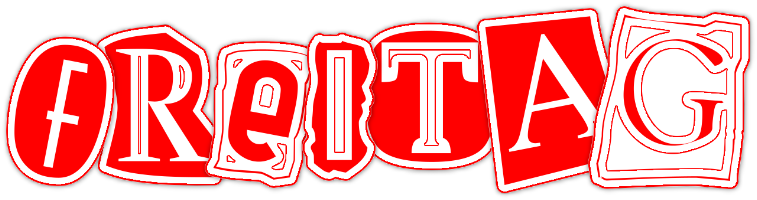 29.05.2020Übungen Sicher im Umgang mit linearen Funktionen
Sicher im Umgang mit linearen Funktionen
***************29.05.2020Übungen Sicher im Umgang mit linearen Funktionen
Sicher im Umgang mit linearen Funktionen
Test M9oderAnton TestTest M9oderAnton TestTest M9oderAnton TestTest M9oderAnton TestTest M9oderAnton TestTest M9oderAnton TestTest M9oderAnton TestFür die nächste WocheDu denkst bitte an:Gesund und munter bleiben.Gesund und munter bleiben.Gesund und munter bleiben.Gesund und munter bleiben.Gesund und munter bleiben.Gesund und munter bleiben.Gesund und munter bleiben.Gesund und munter bleiben.Gesund und munter bleiben.Gesund und munter bleiben.